CURRICULUM VITAEIme i prezime : Jadranka ĐorđevićDatum rođenja : 06.06.1986.Adresa : Trg prvog maja 15;      21000 Novi Sad     SrbijaFixni telefon : +381 (0) 21/522-158Mobilni telefon : +381 (0) 63/85-13-372E-mail : jadranka.djordjevic@gmail.com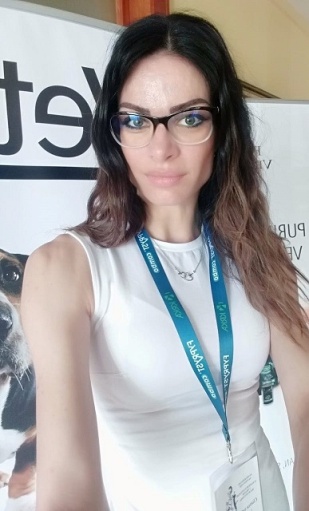 Cilj : Posao i širenje profesionalnih poznanstava, isključivo u maloj praksi, odnosno rad sa malim životinjama, prvenstveno psima i mačkama, u polju zdravstvene nege i zaštite.Obrazovanje : veterinarski tehničar, Poljoprivredna škola sa domom učenika u Futogu ; 2005.Diplomirani veterinar, Poljoprivredni fakultet u Novom Sadu ; 2016.Doktor veterinarske medicine, odbrana Master rada na temu : „Forenzičko ispitivanje ujeda pasa“; 2017., Poljoprivredni fakultet u Novom Sadupoložen stručni ispit po Praviliniku o progrmu i načinu polaganja stručnog ispita za radnike sa visokom školskom spremom koji rade u veterinarskim organizacijama na poslovima zdravstvene zaštite životinja (Službeni glasnik SRS, broj 39/84) ; 2017.Licenca Veterinarske komore Srbije, broj licence 4035 ; novembar 2017.Radno iskustvo :završeno volontersko stažiranje - pisanje Master rada u Pasterovom zavodu, Novi Sad; jul 2017 i stečen uslov za polaganje državnog ispitapraksa u veterinarskoj ambulanti PVA „Benežan“ u toku stažiranja; Novi Sad, jun 2016. – januar 2017. praksa u veterinarskoj ambulanti PVA „NS Vet“ u toku stažiranja; Novi Sad, januar 2017. – mart 2017.  u trajanju od mesec dana-učila sam i radila tehnički, kao i veterinarski deo posla (od brige o životinjama u stacionaru, davanja terapije, posmatranja kliničkog pregleda, pomoćnog rada u laboratoriji, postavljanja operacione sale uz inhalacionu anesteziju, prisutnost pri ultrazvučnom i RTG pregledu i ostali pomoćni poslovi)Povremeni angažman po pozivu:Upoznavanje sa anamnezom, trijažom, kliničkom slikom i preoperacionim nalazima pacijentaUsvajanje znanja i tehnika, kao i asistiranje na otvorenim i laparoskopskim/endoskopskim operacijama, minimalno invazivne metode:Laparoskopska cholecistectomyaLaparoskopska apendectomyaPeritonitis uzrokovan raznim oboljenjima na polju hirurgijeOtvorena hernioplastika neuklještene i uklještene kileOtvorene operacije crevne anastomoze, extirpatio in toto tumora cekuma, kolonaOtvorene operacije perforacije zida želudca,Sondiranje i aspiracija želudačnog i crevnog sadržajaInhalaciona anestesija, endotrahealna intubacijaMonitoring pacijenta preko anesteziološkog aparataPravilno stavljanje kanile i otvaranje venskog putaU toku i postoperaciona terapijaDiskusijeOd maja 2017. JKP „Zoohigijena i veterina“ Novi Sad, ambulanta Petrovaradin, mentor Dr. Aleksandar Naglić – redovan angažman na poslovima doktora veterinarske medicine sa fokusom na ambulantno lečenje domaćih mesojeda. Asistiranje i samostalno obavljanje operacija iz oblasti ovariohisterectomia, orhiectomia,  osnovne dijagnostičke metode pregleda i terapije, trihinoskopski pregled mesa, admistativni poslovi.Od 04. juna 2019. PVS „Veta“ Žabalj-redovan angažman na poslovima doktora veterinarske medicine za male životinje i pomaganje u administrativnom delu za veliku praksu-goveda, ovce, svinje, živina, Vakcinacija ovaca i vadjenje krvi na bolest plavog jezika, tuberkulinizacija kod goveda i vađenje krvi na brucelozu, vadjenje krvi živini na NCD i uzimanje uzoraka nazuvka za ispitivanje na Salmonelozu, uključena u rad na kontrolu bolestiAfričke kuge svinja i vakcinaciju, kao i obeležavanje protiv bolesti Klasične kuge svinja-terenski rad.Od 01.maja 2020.PVS „Kupidon“ Bački Petrovac-redovan angažman na poslovima doktora veterinarske medicine za male životinje, pse i mačke. Opis posla-samostalan razgovor sa klijentima, podučavanje o zdravstvenoj nezi i zaštiti kućnih ljubimaca, preporuke, pregledi, dijagnostika, terapija i manje i veći hiruški zahvati, vadjenje krvi za analizu, radjenje testova prilikom sumnje na odredjene bokesti, kao i pravilno stavljanje kanile i otvaranje venskog puta i prateći adminstrisrativni poslovi u istoj oblasti-vodjenje ambulantnog protokola, pisanje pasoša, uvodjenje podataka u Centralnu bazu u ambulantnim uslovima. Prestanak rada 25. avgusta 2020. godine. Edukacija:SASAP / BAYER Kontinuirana edukacija u maloj praksi, Novi Sad, 23. decembar 2018.„Clinica veterinaria“, Seminar male prakse, Iriški Venac, 21. jun 2019.UEHS Serbian association of endoscopic surgery, Beograd, 15. novembar 2019.SASAP Kontinuirana edukacija u maloj praksi, Novi Sad, 22. decembar 2019.Obrazovanje:13. februara 2019. sam primljena, sa upisom i početkom rotacionog predavanja 04. marta 2019. na postdiplomske specijalističke studije iz Hirurgije, anesteziologije i oftalmologije sa veterinarskom stomatologijom, na Veterinarskom fakultetu Sveučilište u Zagrebu, koje još uvek traje.Poznavanje jezika : srpski (maternji jezik)engleski jezik Rad na računaru :Windows i MS Office (osnovni nivo)Ostalo : član ASAEE Association for Small Animal endoscopy and Endosurgeryvozačka dozvola B kategorije, odličan vozaččuvanje​ ​vlasničkih​ ​pasa  član​ ​udruženjima​ ​za​ ​zaštitu​ ​i​ ​zbrinjavanje​ ​napuštenih​ ​životinja dugogodišnji​ ​hobi,​ ​bavljenje​ ​sportom i prodaja kozmetikerazni​ ​poslovi​ ​van​ ​struke​ ​tokom i nakon studiranja, zbog plaćanja studija.